МКУК «Первомайская поселенческая библиотека»Структурное подразделение: детская библиотека4.03.2020День краеведения: «Начинается земля, как известно, от кремля» (к 500 – летию Тульского кремля) Приняли участие: Школа №15; 5 «Г» класс, зав. библиотекой школы № 15 Меркулова Т. А.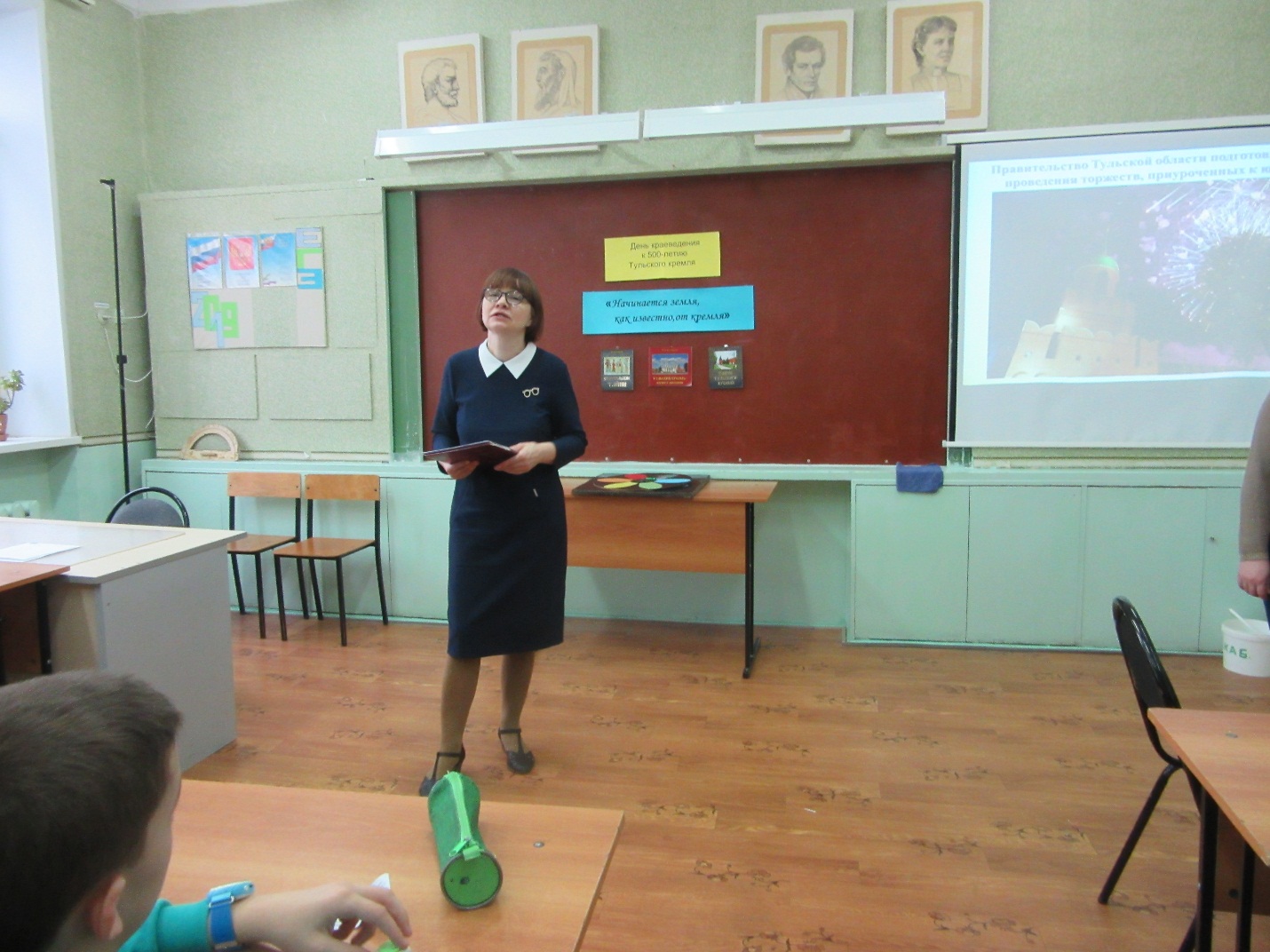 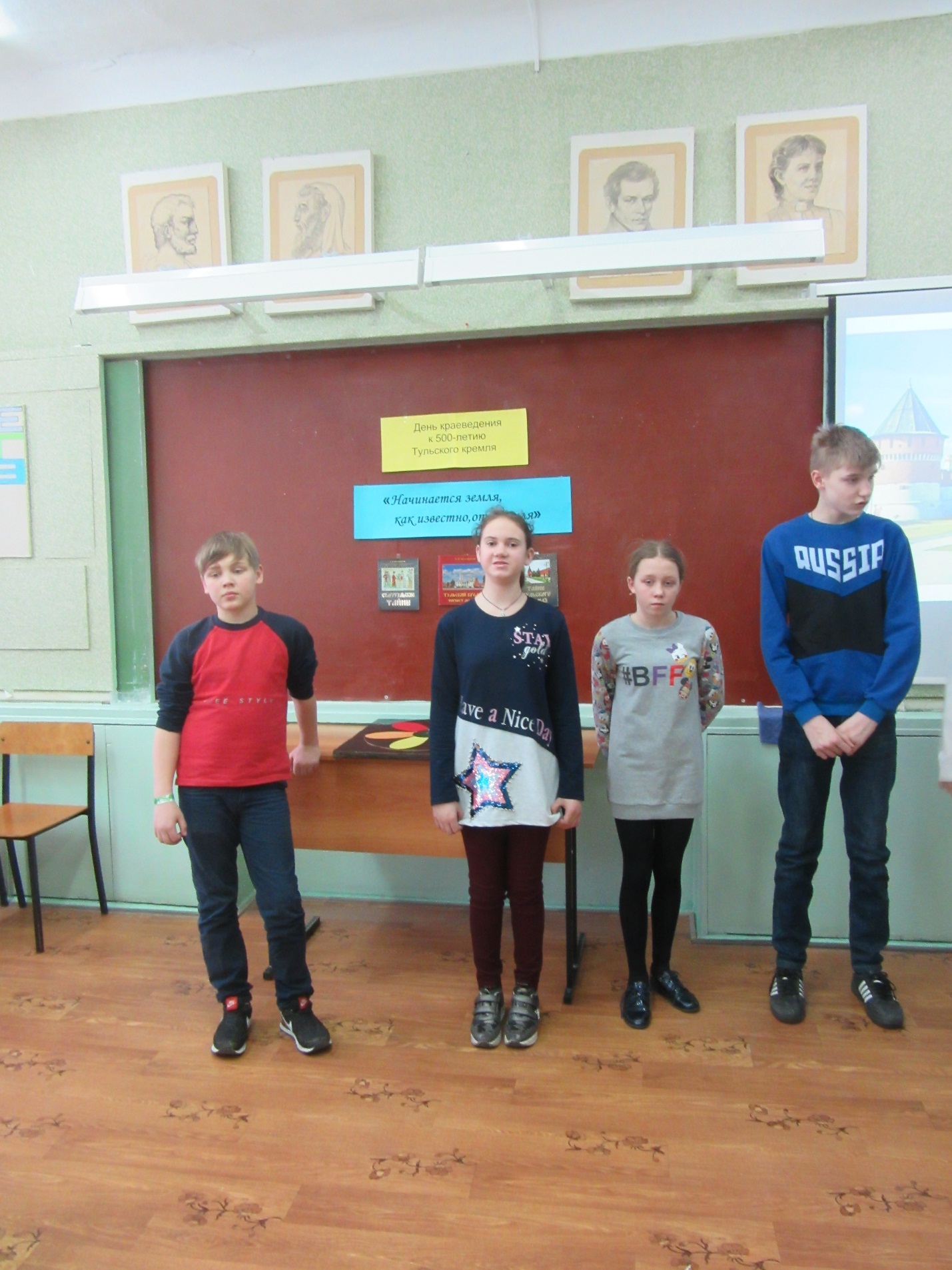 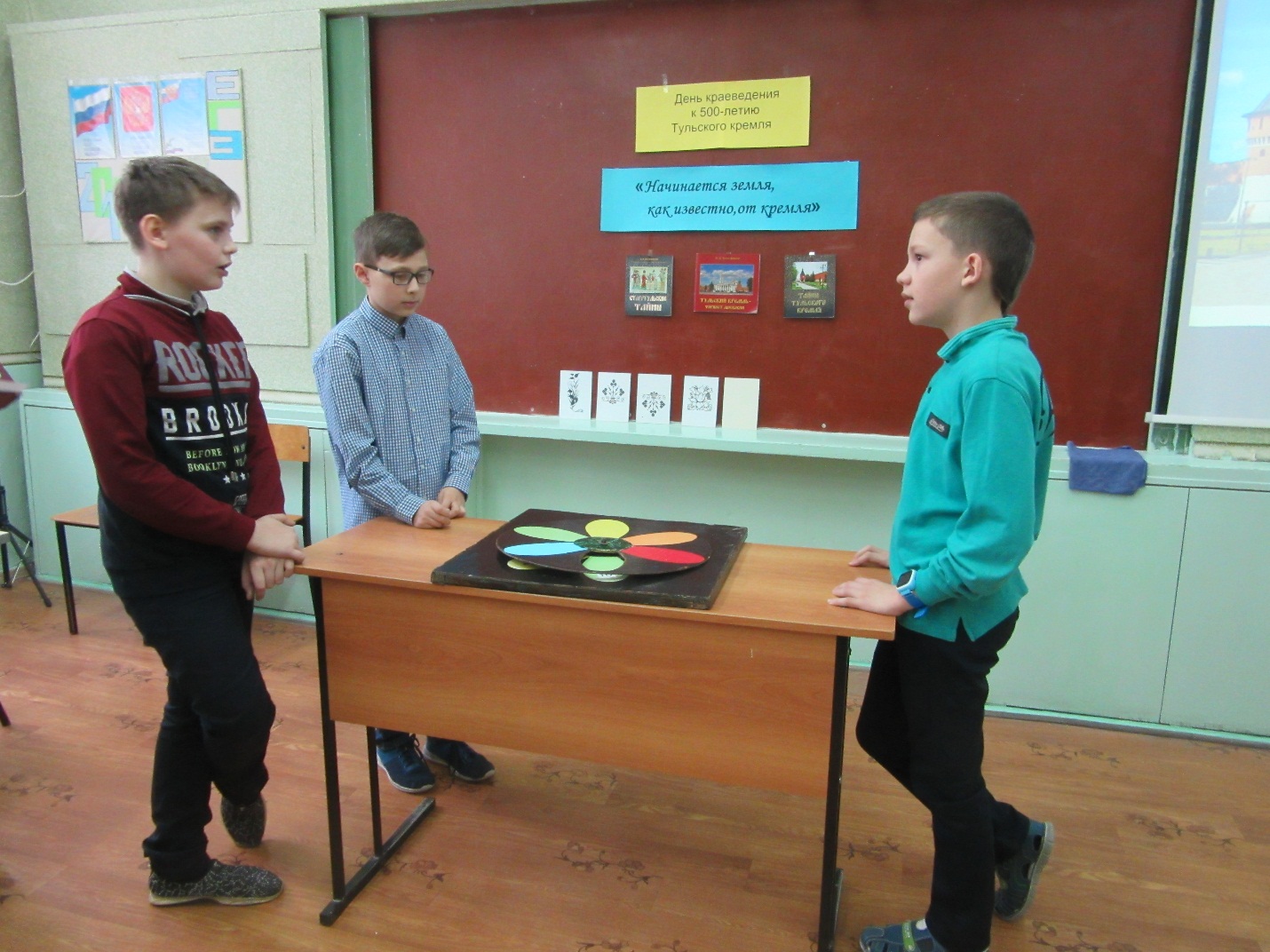 